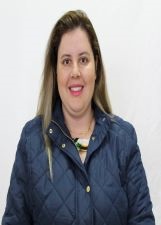 NOME: Claudia Patricia Dos Santos NÚMERO: 114IDADE: 23 FORMAÇÃO: Psicóloga, Pós Graduanda em Teorias Metodologias da Educação Básica e Profissional Experiência na garantia dos direitos da criança e do adolescente: Psicóloga Clínica, atuei em uma Instituição de Acolhimento, tenho experiência há mais de dois anos. Frase de campanha: Proteger é acolher, amar é zelar pela subjetividade que cresce com uma criança.